Bilaga nr:INTYGom genomförd utbildningsaktivitet och uppfyllda kompetenskravKursSökandeAnestesi och intensivvårdIntygandeSökanden har genomfört utbildningsaktiviteten och uppfyllt kompetenskrav i delmålet/-en.Kursledare	Handledare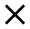 SOSFS 2015:8 - Bilaga 51 (1)Specialitet (om den intygande personen är specialistkompetent läkare)Anestesi och akutsjukvårdSpecialitet (om den intygande personen är specialistkompetent läkare)Anestesi och akutsjukvårdTjänsteställe	VGROrt och datumGbg 2019-05-10NamnteckningNamnförtydligandeJoacim Linde